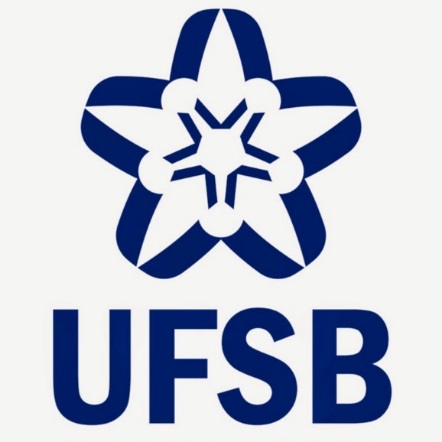 UNIVERSIDADE FEDERAL DO SUL DA BAHIACAMPUS PAULO FREIREINSTITUTO DE HUMANIDADES, ARTES E CIÊNCIASPROJETO DE PESQUISA: (TÍTULO DO PROJETO)Área de conhecimento do CNPq: Período de execução do projeto:Equipe executora:(NOME DO LÍDER OU COORDENADOR)(NOME DO VICE-LÍDER OU VICE COORDENADOR)(NOME DE COLABORADORES – se existir)TEIXEIRA DE FREITAS - BA(MÊS) DE 20XXRESUMO: (Resumo do projeto com tamanho máximo de uma página)Palavras-chave: (colocar entre três a cinco palavras-chave. Estas não devem estar contidas no título do projeto)1. INTRODUÇÃO E PROBLEMATIZAÇÃO(Discorrer sobre o assunto do projeto, introduzindo ou problematizando o assunto, trazendo reflexões em torno do objeto do projeto colocando citações, reflexões e resultados de outros autores sobre o tema. É importante demonstrar a partir de que problemas concretos o projeto de pesquisa se justifica).2. OBJETIVO GERAL(Discorrer sobre o objetivo geral proposto para o projeto. São os propósitos a serem alcançados).2.1. Objetivos específicos(Discorrer sobre os objetivos específicos propostos para o projeto. Caso não existam objetivos específicos, não é necessário o preenchimento deste subitem).3. MATERIAL E MÉTODOS(Descrever a metodologia, materiais e métodos que serão utilizados para alcançar os objetivos do projeto).4. RESULTADOS ESPERADOS, CONTRIBUIÇÕES CIENTÍFICAS OU TECNOLÓGICAS, ARTÍSTICAS OU CULTURAIS (Apresentar os resultados esperados, contribuições científicas ou tecnológicas, artísticas ou culturais que deverão ser resultantes da metodologia aplicada para alcançar os objetivos do projeto).5. EQUIPE EXECUTURA DO PROJETO(Detalhar a equipe executora do projeto colocando as seguintes informações de cada membro, nome completo, filiação, e-mail e as atividades que serão desenvolvidas por cada membro).6. PARCERIAS COM OUTROS ATORES OU INSTITUIÇÕES(Descrever as parcerias com outros atores ou instituições que irão se estabelecer para realização do projeto de pesquisa. Caso não existam parcerias, não é necessário o preenchimento deste item. Coloque NÃO SE APLICA).7. ORÇAMENTO FINANCEIRO DETALHADO(Nesta seção, explique o valor detalhado do projeto, assim como os investimentos em recursos, provenientes de outras parcerias (quando for o caso). Colocar os equipamentos, materiais gastos e serviços a serem utilizados durante a execução do projeto, mesmo que não tenham gerado gastos. Também deve ser colocada a contrapartida das instituições que apoiarão este projeto).8. CRONOGRAMA DE ATIVIDADES(Fazer a descrição resumida das atividades a serem realizadas em um fluxo de tempo, colocando o tempo decorrido para cada atividade).9. REFERÊNCIAS BIBLIOGRÁFICAS(Citar todas as fontes utilizadas no trabalho, sendo elas livros, artigos, slides de aula, roteiro de aula, páginas da internet, etc. Esta parte do projeto deve conter todas as citações e referências do projeto. As normas de apresentação desta seção devem estar em consonância com as da ABNT).